                                          Become Involved with the American Red Cross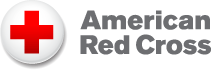 Have you ever wanted to give and do more through your workplace? Well, you’re not alone: 76 percent of Americans who volunteer through their jobs say that the volunteer-time makes them feel better about their employers. The American Red Cross is one of the world’s most recognized and trusted brands and has one of the largest volunteer networks in the world. It is through the time and care of extraordinary employees, like you, that we can do extraordinary things together!
Volunteering in Your Local CommunityAvailable nationwideInterested in volunteering in your local community? Volunteers carry out 90% of the humanitarian work of the Red Cross.  Whether helping one displaced family or thousands, providing care and comfort to an ill or injured service member or veteran, or teaching others how to respond in emergencies, it’s through the efforts of ordinary people that we can do extraordinary things.  Volunteer Connection is our single organization-wide volunteer management system used to engage, match, train and deploy volunteers in order to respond to community needs and deliver the Red Cross mission.  It allows the Red Cross to match your skills and desires with local Red Cross opportunities in your community.   To get started, visit Volunteer ConnectionReview all available opportunities offered through your local Red Cross and determine what positions meet your interests and skill levelsOnce a Registered Volunteer, you are able to track your own profile, hours and achievementsDonating BloodNot available in every marketEvery two seconds, someone in the U.S. needs blood, and there’s only one source—generous blood donors. When you donate blood and/or volunteer your time at a blood drive, you will help contribute to your community's blood supply and change lives. And, you can leave with an irreplaceable sense that you are helping to change and save lives. To get started, visit Redcrossblood.org to find a Red Cross blood drive near you Make sure you invite family and friends to come with you so they can help make a difference for your communityDonating blood is easy and simple, only taking about one hour of your time Take a Life Saving CourseAvailable nationwideFor more than a century, the Red Cross has been a “go-to” source for emergency and safety training, offering a wide range of classes that teach you new skills, keep you knowledgeable, confident and ready to respond in almost any emergency situation.  In fact, more than 6.2 million people a year receive Red Cross training and information in first aid, CPR, babysitting, water safety and other skills that help save lives. Many of the Red Cross courses can be taken online, or are offered in a “blended learning” format in which basic information is taught online and the skill portion is practiced in a classroom setting.To get started, visit Redcross.org and find an opportunity near youGet certified so you can respond to both the needs of your colleagues when at work and the needs of your family and friends when at home